РОССИЙСКАЯ ФЕДЕРАЦИЯРОСТОВСКАЯ ОБЛАСТЬМУНИЦИПАЛЬНОЕ ОБРАЗОВАНИЕ«ШОЛОХОВСКОЕ ГОРОДСКОЕ ПОСЕЛЕНИЕ»СОБРАНИЕ ДЕПУТАТОВ ШОЛОХОВСКОГО ГОРОДСКОГО ПОСЕЛЕНИЯРЕШЕНИЕ	28.12.2012	                                      №13                      р.п. ШолоховскийОб утверждении «Правил создания,содержания, охраны и учета зеленых насаждений на территорииШолоховского городского поселения»В целях защиты прав граждан на благоприятную окружающую среду и нормализации экологической обстановки в Шолоховском городском поселении, а также во исполнение Федерального закона от 06.10.2003 года «131-ФЗ «Об общих принципах организации местного самоуправления в Российской Федерации», Федерального закона от 10.01.2002 года №7-ФЗ «Об охране окружающей среды», Областного закона Ростовской области от 03.08.2007 года №747-ЗС «Об охране зеленых насаждений в населенных пунктах Ростовской области», постановления Правительства Ростовской области от 30.08.2012 года №819  «Об утверждении Порядка охраны зеленых насаждений в населенных пунктах Ростовской области», в соответствии с Уставом «Шолоховское городское поселение», Собрание депутатов Шолоховского городского поселения РЕШИЛО:Утвердить «Правила создания, содержания, охраны и учета зеленых насаждений на территории Шолоховского городского поселения» согласно приложению.Настоящее решение вступает в силу со дня опубликования.Контроль за исполнением настоящего решения возлагается на заместителя главы администрации Павлик С. М., председателя постоянной комиссии и председателя постоянной депутатской комиссии по ЖКХ, промышленности, транспорту, связи, энергетике, природопользованию.Глава Шолоховскогогородского поселения                                                                      М. Б. Казаков                                                    Приложение к решению Собрания депутатовШолоховского городского поселения«Об утверждении «Правил создания,содержания, охраны и учета зеленыхнасаждений на территории Шолоховского городского поселения»«28» декабря 2012 года №13ПРАВИЛАСОЗДАНИЯ, СОДЕРЖАНИЯ, ОХРАНЫ И УЧЕТА ЗЕЛЕНЫХ НАСАЖДЕНИЙ НА ТЕРРИТОРИИ ШОЛОХОВСКОГО ГОРОДСКОГО ПОСЕЛЕНИЯ Общие положения1.1. Правила создания, содержания, охраны и учета зеленых насаждений на территории Шолоховского городского поселения разработаны на основе Федерального закона №131-ФЗ от 06.10.2003 года «Об общих принципах организации местного самоуправления в Российской Федерации», Федерального закона от 10.01.2002 года №7-ФЗ «Об охране окружающей среды», Областного закона Ростовской области от 03.08.2007 года №747-ЗС «Об охране зеленых насаждений в населенных пунктах Ростовской области», постановления Правительства Ростовской области от 30.08.2012 года №819 «Об утверждении Порядка охраны зеленых насаждений в населенных пунктах Ростовской области.1.2. Настоящие Правила регулируют отношения в сфере охраны зеленых насаждений в Шолоховском городском поселения1.3. Правила действуют на всей территории Шолоховского городского поселения и являются обязательными для исполнения физическими и юридическими лицами независимо от  организационно-правовых форм, индивидуальными предпринимателями и жителями р.п. Шолоховский.Настоящие Правила не распространяются на отношения по охране зеленых насаждений на земельных участках, занятых  индивидуальной предпринимательской деятельностью, индивидуальной жилой застройкой, садовых, огородных, дачных и приусадебных земельных участках.1.4. Основные понятия:-зеленые насаждения – древесно-кустарниковая и травянистая растительность, расположенная на улицах населенного пункта, выполняющая средообразующую, рекреационную, санитарно-гигиеническую и экологическую функции;- охрана зеленых насаждений – деятельность по созданию, сохранению и оценке состояния зеленых насаждений, направленная на создание благоприятной окружающей среды и нормализацию экологической обстановки;- создание зеленых насаждений – деятельность по посадке деревьев и кустарников, посеву трав и цветов, в том числе выбору и подготовке территории, приобретению и выращиванию посадочного и посевного материала, а также сохранению посадочного и посевного материала до полной приживаемости;- сохранение зеленых насаждений  - деятельность по содержанию зеленых насаждений (обработка почвы, полив, внесение удобрений, обрезка крон деревьев и кустарников, иные мероприятия), восстановлению зеленых насаждений, в том числе с элементами ландшафтной перепланировки, а также по борьбе с вредителями и болезнями зеленых насаждений;- оценка состояния зеленых насаждений – деятельность по получению сведений о качественных и количественных параметрах состояния зеленых насаждений;- повреждение зеленых насаждений – механическое, термическое или химическое воздействие на зеленые насаждения, загрязнение почвы в зоне зеленых насаждений вредными веществами, приводящие к нарушению целостности зеленых насаждений;- уничтожение зеленых насаждений – механическое, термическое или химическое воздействие на зеленые насаждения, загрязнение почвы в зоне зеленых насаждений вредными веществами, приводящие к гибели или утрате зеленых насаждений;- коэффициент приживаемости зеленых насаждений – приживаемость создаваемых зеленых насаждений, составляющая 75 процентов от  общего количества создаваемой древесно-кустарниковой растительности и площади создаваемой травянистой растительности;- нормативная обеспеченность зелеными насаждениями – количество древесно-кустарниковой растительности и площадь травянистой растительности, необходимые для создания  благоприятной окружающей среды, в расчете на одного жителя поселения в соответствии с градостроительными, санитарными, экологическими и другими нормами и правилами;  - фактическая обеспеченность зелеными насаждениями – количество древесно-кустарниковой растительности и площадь травянистой растительности насаждений в расчете на одного жителя населенного пункта;- коэффициент обеспеченности зелеными насаждениями – выраженная в процентах разница между нормативной и фактической обеспеченностью зелеными насаждениями;- аварийно-опасные деревья – деревья, представляющие опасность для жизни и здоровья граждан и создающие аварийно-опасные ситуации;- сухостойные деревья и кустарники – деревья и кустарники, утратившие физиологическую устойчивость и подлежащие вырубке;- компенсационное озеленение – создание зеленых насаждений взамен уничтоженных и их сохранение до полной приживаемости;2.Управление зеленым фондом2.1. Основными принципами управления зеленым фондом являются:- обеспечение охраны, защиты и развития зеленого фонда поселения как одного из важнейших факторов создания и поддержания благоприятных экологических условий жизни, труда и отдыха населения;- научно обоснованное формирование и содержание зеленых насаждений, входящих в зеленый фонд поселения, с учетом градостроительных норм и требований;- неотвратимость ответственности за нарушение природоохранительного законодательства и обязанность возмещения ущерба, причиненного зеленому фонду поселения;- совершенствование структуры органов муниципального управления зеленым фондом поселения;- гласность и взаимодействие с общественными организациями и населением в решении вопросов по сохранению, восстановлению и развитию зеленого фонда поселения.2.2. Зеленый фонд на территории Шолоховского городского поселения находится в ведении Администрации Шолоховского городского поселения.2.3. Комплексное управление зеленым фондом осуществляется Администрацией Шолоховского городского поселения, к компетенции которой относятся:- подготовка предложений по совершенствованию нормативно-правовой базы по сохранению, восстановлению и развитию зеленого фонда поселения;- подготовка предложений по формированию зеленого фонда поселения, включению (изъятию) озелененных территорий в зеленый фонд поселения;- контроль за охраной и содержанием зеленых насаждений, в том числе организация проверок организаций, предприятий, выдача предписаний об устранении нарушений, подготовка материалов для рассмотрения на административных комиссиях в соответствии с действующим законодательством.2.4. Полномочия и функции конкретных специалистов Шолоховского городского поселения определяются главой Шолоховского городского поселения.2.5. Административно-хозяйственное управление зеленым фондом осуществляется Администрацией Шолоховского городского поселения к компетенции которой относятся:- оформление сноса, пересадки. Обрезки зеленых насаждений, оценка зеленых насаждений, контроль за проведением компенсационного озеленения;- закрепление за гражданами и юридическими лицами, собственниками. Пользователями и арендаторами озелененных территорий для охраны, содержания и ухода за зелеными насаждениями;- ведение паспортизации и мониторинга зеленого фонда;- выдача условий на освоение озелененных территорий при осуществлении градостроительной деятельности, согласование проектов озеленения;- согласование правоустанавливающих документов на оборот участков озелененных насаждений;- участие в комиссиях по зеленому строительству и реконструкции зеленых насаждений;- участие в комиссиях по приемке объектов зеленого строительства;3.Создание зеленых насаждений3.1. Местоположение и границы озелененных территорий определяются планом развития поселения и градостроительным зонированием его территории с учетом исторически сложившихся планировки и природных компонентов, рельефа, зеленых насаждений.3.2. Планирование хозяйственной и иной деятельности на территориях, занятых зелеными насаждениями, должно предусматривать проведение мероприятий по созданию и сохранению зеленых насаждений в соответствии с градостроительными, санитарными, экологическими и иными нормами и правилами.3.3. При осуществлении хозяйственной и иной деятельности на территориях, занятых зелеными насаждениями, субъекты хозяйственной и иной деятельности проводят мероприятия по созданию и сохранению зеленых насаждений.3.4. Если на территории, занятой зелеными насаждениями. Предусмотрено размещение объектов капитального строительства, заказчик и (или) субъект хозяйственной деятельности по согласованию с Администрацией Шолоховского городского поселения производят пересадку деревьев и компенсационное озеленение кустарниковой и травянистой растительностью.    Указанные мероприятия считаются выполненными после полной приживаемости зеленых насаждений и их передачи в Администрации Шолоховского городского поселения.    В случае гибели зеленых насаждений до полной приживаемости и передачи Администрации Шолоховского городского поселения заказчик и (или) субъект хозяйственной и иной  деятельности возмещают вред, причиненный окружающей среде, в порядке, установленном статьей 5 Областного закона Ростовской области от 03.08.2007 года №747-ЗС «Об охране зеленых насаждений в населенных пунктах Ростовской области».3.5. Приемка работ по озеленению, в том числе при восстановлении нарушенного благоустройства после проведения земляных работ, выполняется в порядке, предусмотренном Правилами создания, охраны и содержания зеленых насаждений в городах Российской Федерации, утвержденными приказом Госстроя РФ от 15.12.1999 года №153. 3.6. Приемка объектов озеленения  проводится с 20 апреля по 1 ноября текущего года. Сроки приемки могут быть сдвинуты в ту или другую сторону в зависимости от климатических условий года, то есть от сроков схода снегового покрова и оттаивания верхнего слоя почвы весной и сроков установления устойчивого снегового покрова и замерзания почвы осенью. Приемка объектов озеленения при снежном покрове не допускается.3.7.  Приемку работ по озеленению производит комиссия, в которую включаются представители Администрации Шолоховского городского поселения, специализированной строительной организации. Которая осуществляет работы по озеленению и благоустройству территории.4. Содержание зеленых насаждений4.1. Работы по уходу за зелеными насаждениями, связанные с проведением агротехнических мероприятий, текущий и капитальный ремонт зеленых насаждений, озеленение проводятся владельцами озелененных территорий самостоятельно либо путем заключения со специализированными организациями, осуществляющими деятельность в сфере озеленении, и (или) садовниками.4.2. При переходе прав на земельный участок, занятый зелеными насаждениями, переходят обязанности по охране и содержанию зеленых насаждений в порядке и на условиях, предусмотренных договором землепользования или иным соглашением (договором).4.3. Содержание  зеленых насаждений, расположенных на земельных участках, принадлежащих гражданам на праве пожизненного наследуемого владения, может осуществляться в соответствии с соглашением (договором) об озеленении земельных участков, предусмотренных подпунктом 3.3.  настоящих правил.4.4. Содержание зеленых насаждений осуществляется в соответствии с Правилами создания, охраны и содержания зеленых насаждений в городах Российской Федерации, утвержденными приказом Госстроя РФ от 15.12.1999 года №153.Учет зеленых насаждений5.1. На территории поселения ведется учет и оценка состояния зеленых насаждений путем проведения инвентаризации зеленых насаждений, создания реестра объектов зеленых насаждений.5.2. Инвентаризация зеленых насаждений проводится в целях:     - получения достоверных данных по количеству зеленых насаждений в поселении, их состоянию для ведения хозяйства;     - установления видового состава деревьев и кустарников с определением количества, категории и типа насаждений, возраста растений, диаметра (для деревьев), состояния, а также площадей газонных покрытий и цветников;   - регламентирования работ по содержанию озелененных территорий, капитальному ремонту и реконструкции их;   - своевременной регистрации происшедших изменений;   - определения собственников озелененных территорий и установления ответственных организаций, юридических и физических лиц за их сохранность и состояние;   - установления наличия и принадлежности стационарных инженерно-архитектурных сооружений и оборудования озелененных территорий (памятники, скульптуры и т.п.);   - организации рационального использования озелененных территорий поселения.5.3. Документом, отображающим результаты инвентаризации зеленых насаждений, является паспорт учетного объекта озеленения, составленный по утвержденной форме. Учетным объектом является объект озеленения, имеющий установленные границы и предоставленный юридическим либо физическим лицам (далее владельцам).5.4. Ответственный владелец организует учет зеленых насаждений на принадлежащем ему земельном участке. Обеспечивает сведение полученных данных в паспорт объекта зеленых насаждений и внесение в паспорт изменений.5.5. Паспорт объекта зеленых насаждений утверждается ответственным владельцем и согласовывается с Администрацией Шолоховского городского поселения.5.6. Паспорта объектов зеленых насаждений, составленные в установленном порядке, хранятся в Администрации Шолоховского городского поселения и у ответственного владельца.5.7. Происшедшие на объектах зеленых насаждений изменения отражаются на плане и в паспорте. При этом обязанности проведения учета и внесения изменений в паспорта объектов зеленых насаждений возлагаются на ответственных владельцев.5.8. Совокупность всех паспортов объединяется в Реестр объектов зеленых насаждений Шолоховского городского поселения, который представляет собой свод данных о типах, видовом составе, количестве зеленых насаждений на территории поселения.Составление и ведение Реестра объектов зеленых насаждений в целом по поселению осуществляет Администрация Шолоховского городского поселения. Порядок ведения Реестра определяется распоряжением Главы Шолоховского городского поселения. Все владельцы объектов зеленых насаждений обязаны своевременно информировать Администрацию Шолоховского городского поселения об изменениях на территории указанных объектов (площадь, состав насаждений и т.п.).5.9. Обновление данных Реестра объектов зеленых насаждений производится 1 раз в год.6. Охрана зеленых насаждений    6.1. Порядок охран зеленых насаждений установлен постановлением Правительства Ростовской области от 30.08.2012 года №819 «Об утверждении Порядка охраны зеленых насаждений в населенных пунктах Ростовской области».6.2. Организация проведения мероприятий по охране зеленых насаждений осуществляется администрацией Шолоховского городского поселения с учетом положений действующего законодательства в области охраны окружающей среды.6.3. Физические и юридические лица имеют право:   - свободно пребывать в парках, скверах и других территориях, занятых зелеными насаждениями, для удовлетворения своих рекреационных, культурно-оздоровительных и эстетических потребностей, совершать прогулки, заниматься спортом;  - получать достоверную информацию о состоянии, мерах охраны и перспективах развития зеленых насаждений поселения;  - участвовать в обсуждении проектов зеленого строительства, а также в разработке альтернативных проектов;  - создавать общественные движения в защиту зеленого фонда поселения;  - принимать участие в мероприятиях по озеленению поселения, санитарной уборке озелененных территорий;  - требовать привлечения к ответственности должностных лиц и граждан, допустивших нарушение режима охраны зеленых насаждений;6.4. Граждане при посещении парков, скверов, обязаны соблюдать требования по охране зеленых насаждениях.6.5. На озелененных территориях и зеленых  массивах запрещается:  - повреждение и уничтожение зеленых насаждений, за исключением случаев, установленных действующим законодательством;  - хозяйственная и иная деятельность на территориях, занятых зелеными насаждениями, оказывающая негативное воздействие на указанные территории и препятствующая  заполнения зелеными насаждениями средообразующих, рекреационных, санитарно-гигиенических и экологических функций, за исключением случаев, установленных  действующим законодательством.6.6. Охрана и содержание зеленых насаждений возлагаются:  - на территориях общего пользования:    -  скверов, пешеходных аллей, за исключением зеленых насаждений на придомовых территориях, на Администрацию Шолоховского городского поселения, другие учреждения, а также на пользователей и арендаторов озелененных территорий;   -  парков культуры и отдыха, специализированных парков – на администрации этих учреждений;    - участков озелененных территорий общего пользования – скверов, улиц, бульваров и пешеходных аллей, составляющих неотъемлемую часть фасадных (входных) групп объектов торговли, обслуживания, банков, офисов  предприятий, частных домов и т.п.. – на собственников и арендаторов данных помещений;   - зеленых насаждений на придомовых территориях в границах используемого под зданиями, строениями, сооружениями земельного участка, а также на территории, прилегающей к границам земельного участка, определенной в соответствии с Правилами благоустройства и санитарного содержания Шолоховского городского поселения,  - на собственников жилищного фонда или на организации, эксплуатирующие жилищный фонд.        На территориях ограниченного пользования:  - на территориях в пределах гражданской, промышленной застройки, предприятий и организаций обслуживания населения и здравоохранения, науки, культуры, образования – на организации, в чьем ведении, пользовании находятся земельные участки, на которых расположены указанные зеленые насаждения.       На территориях специального назначения:   - зеленые насаждения на территориях предприятий, учреждений, организаций, а также на участках, закрепленных за ними, - на руководителей предприятий и организаций;  - зеленых насаждений санитарно-защитных,  противопожарных и др. зон промышленных предприятий, на территории кладбищ – на руководителей данных предприятий.6.7. Лица, указанные в пункте 6.4., а также землепользователи, землевладельцы, арендаторы земельных участков, принявшие обязательства по охране и содержанию расположенных на них зеленых насаждений, обязаны:  - заключить договор на содержание зеленых насаждений в установленном порядке;  - оформить и хранить паспорт зеленых насаждений;  - обеспечить сохранность и квалифицированный уход за зелеными насаждениями;  - регулярно проводить весь комплекс агротехнических мер, в том числе полив газонов, деревьев и кустарников, борьбу с сорняками, вредителями и болезнями, выкашивание газонов, в соответствии с инструктивно-методическими указаниями Администрации Шолоховского городского поселения.  - проводить озеленение и текущий ремонт зеленых насаждений на закрепленной территории по утвержденным дендрологическим проектам, разработанным в соответствии с градостроительными, экологическими, санитарно-гигиеническими нормами, за счет собственных финансовых средств;  - снос (пересадку) зеленых насаждений оформлять в порядке, установленном разделом 7 настоящих Правил;  - проводить омолаживающую обрезку деревьев, а формовочную и санитарную обрезку древесно-кустарниковой растительности – по согласованию с Администрацией Шолоховского городского поселения;  - не допускать загрязнения территорий, занятых зелеными насаждениями, бытовыми и промышленными отходами, сточными водами;  - не допускать складирования на газонах и под зелеными насаждениями грязи, снега, а также скола льда с очищаемой площадки;  - проводить санитарную уборку территории, удаление поломанных деревьев и кустарников;  - ежегодно направлять в Администрацию Шолоховского городского поселения информацию об изменении (снос, реконструкция, пересадка, посадка) в инвентаризационных материалах зеленых насаждений в установленной форме;6.8. При производстве строительных работ физические и юридические лица, их осуществляющие, обязаны:- письменно уведомить Администрацию Шолоховского городского поселения о начальных и конечных сроках строительных работ в зоне зеленых насаждений не позднее чем за два дня до их предполагаемого начального и конечного сроков проведения;- ограждать деревья, находящиеся на территории строительства, сплошными щитами высотой . Щиты располагают треугольником на расстоянии  от ствола дерева. Для сохранения от повреждения корневой системы в случае отсутствия твердого дорожного покрытия вокруг ограждающего треугольника устанавливать настил радиусом ;- при асфальтировании проездов, площадей, дворов, тротуаров и т.п. оставлять вокруг деревьев свободное пространство радиусом не менее . По периметру свободного пространства необходимо устраивать бордюр из камня или бетона с возвышением на 5- над поверхностью;- рытье траншей при прокладке кабеля, канализационных труб и прочих сооружений производить от стволов деревьев при толщине ствола свыше  - не менее , от кустарников - не менее , считая расстояние от корневой шейки кустарника;- при реконструкции и строительстве дорог, тротуаров и других сооружений в районе существующих зеленых насаждений не допускать изменения вертикальных отметок против существующих более  при понижении или их повышении;- сохранять верхний растительный грунт на всех участках нового строительства, организовывать снятие его и буртование. Забуртованный растительный грунт-чернозем передавать специализированной организации для использования при озеленении этих или новых территорий. В тех случаях, когда засыпка или обнажение корневой системы неизбежны, в проектах и сметах предусмотреть соответствующие устройства для сохранения нормальных условий роста деревьев;- организации, учреждения и предприятия, производящие строительные, погрузоразгрузочные, аварийные работы на коммуникациях и другие работы в местах нахождения зеленых насаждений, обязаны регистрировать адреса работ до их начала в Администрации Шолоховского городского поселения и не позднее чем за два дня до окончания работ письменно уведомить об этом;- организации, учреждения и предприятия обязаны при составлении проектов застройки, прокладки дорог, тротуаров и других сооружений заносить на генеральный план точную съемку имеющейся на участке растительности;- в случае невозможности сохранения зеленых насаждений на участках, отводимых под строительство или производство других работ, заказчик обязан произвести посадку деревьев и кустарников в соответствии с Правилами своими силами и средствами, или заключить договор со специализированной организацией на выполнение всех видов работ по пересадке и уходу за зелеными насаждениями до полной их приживаемости, или компенсировать стоимость зеленых насаждений, которые подлежат уничтожению в установленном порядке;- при обрезке деревьев и кустарников запрещается складировать ветки на проезжей части улицы, тротуаре и газоне. Все обрезанные ветки должны быть вывезены в специально отведенные места,  не позднее двух дней со дня окончания работ;- Администрация Шолоховского городского поселения имеет право ставить вопрос о приостановке деятельности разрешения  на ведение земляных работ организациями, нарушающими настоящие Правила, с привлечением к административной ответственности виновных лиц.7. Снос зеленых насаждений7.1. Уничтожение (далее – снос) зеленых насаждений может быть разрешен в следующих случаях: - при вырубке аварийно-опасных деревьев, сухостойных деревьев и кустарников - в соответствии с актом оценки состояния зеленых насаждений на основании решения Администрации Шолоховского городского поселения; - при осуществлении мероприятий по предупреждению и ликвидации чрезвычайных ситуаций - на основании решения Администрации Шолоховского городского поселения; - при невозможности пересадки деревьев и сохранения кустарниковой и травянистой растительности при осуществлении хозяйственной и иной деятельности на территории, занятой зелеными насаждениями  Шолоховского городского поселения, - в соответствии с актом оценки состояния зеленых насаждений на основании решения Администрации  поселения; - в иных случаях, предусмотренных федеральным законодательством.7.2. Порядок сноса зеленых насаждений при размещении объектов строительства на предоставленных в установленном законом порядке земельных участках, а также при реконструкции и капитальном ремонте существующих объектов и инженерных коммуникаций:7.2.1. При разработке проектов строительства зданий, строений, сооружений, транспортных магистралей, инженерных коммуникаций физические и юридические лица, осуществляющие строительную деятельность, обязаны предусмотреть разработку дендроплана.В случае разработки вышеперечисленных проектов, связанных со строительством на территории с зелеными насаждениями, физическое и юридическое лицо, осуществляющее строительную деятельность, согласовывает с Администрацией поселения целесообразность указанной деятельности и возможность сохранения, переноса, восстановления зеленых насаждений.7.2.2. При разработке проектов строительства зданий, строений, сооружений, транспортных магистралей, инженерных коммуникаций физическим и юридическим лицам, осуществляющим строительную деятельность, рекомендуется предусматривать в проектно-сметной документации:- стоимость мероприятий по сохранению зеленых насаждений ценных, редких пород деревьев и кустарников на весь период строительства;- мероприятия по сохранению, восстановлению зеленых насаждений (в том числе газонов), прилегающих к границам предоставленного в установленном законом порядке земельного участка, по его периметру на расстоянии  от границ.В случае планируемого сноса зеленых насаждений дополнительно предусматривать:- стоимость работ по пересадке деревьев и кустарников;- компенсационную стоимость зеленых насаждений;-стоимостную оценку возмещения вреда окружающей среде, нанесенного в результате повреждения или уничтожения зеленых насаждений поселения, позволяющую обеспечить полное восстановление утерянной ценности поврежденных или уничтоженных зеленых насаждений, то есть компенсационное озеленение.7.2.3. Землепользователи, землевладельцы, арендаторы земельных участков при производстве строительных работ, связанных со сносом зеленых насаждений на предоставленных им в установленном порядке земельных участках (далее - заявитель), при реконструкции и капитальном ремонте существующих объектов и инженерных коммуникаций обращаются в Администрацию Шолоховского городского  поселения с заявлением о выдаче разрешения на снос зеленых насаждений с приложением к нему (кроме случаев капитального и (или) текущего ремонта инженерных коммуникаций) копии раздела проекта по благоустройству или дендропроекта.7.2.4. После предоставления в Администрацию Шолоховского городского поселения документов, указанных в п. 7.2.3 настоящих Правил, Администрация  Шолоховского городского  поселения составляет Акт оценки зеленых насаждений (приложение 1), в котором определяется компенсационная стоимость зеленых насаждений согласно Методике расчета компенсационной стоимости зеленых насаждений, утвержденной постановлением Администрации Ростовской области от 30.08.2012 года       № 830 «Об утверждении Порядка охраны зеленых насаждений в населенных пунктах Ростовской области». Компенсационная стоимость не взимается при вырубке зеленых насаждений, попадающих в охранные зоны инженерных коммуникаций, определяемые согласно действующим строительным нормам и правилам.При вырубке деревьев и кустарников, произрастающих в зоне производства работ за пределами охранной зоны инженерных коммуникаций, компенсационная стоимость взимается в размере действительной восстановительной стоимости, рассчитываемой на основании Методики, с применением коэффициента, учитывающего фактическое состояние зеленых насаждений.7.2.5. На основании Акта оценки зеленых насаждений заявитель оплачивает компенсационную стоимость зеленых насаждений, после чего Администрация Шолоховского городского поселения выдает письменное разрешение на вырубку зеленых насаждений по установленной форме (приложение 2).7.2.6. При сносе зеленых насаждений, связанном с размещением объектов строительства на предоставленных в установленном законом порядке земельных участках, производится компенсационное озеленение в порядке, предусмотренном настоящими Правилами.7.3. Порядок сноса зеленых насаждений при ликвидации чрезвычайных и аварийных ситуаций:В случае необходимости сноса зеленых насаждений при ликвидации чрезвычайных и аварийных ситуаций факт сноса удостоверяется Актом освидетельствования места вырубки, который составляют и подписывают представители Администрации Шолоховского городского  поселения, в случае необходимости - представитель штаба по ликвидации ЧС.Администрация Шолоховского городского  поселения выдает письменное разрешение на снос при наличии Акта освидетельствования места вырубки.Компенсация за вырубку зеленых насаждений в охранной зоне инженерных коммуникаций, а также за вырубку аварийных деревьев не взимается.В остальных случаях размер взимаемой компенсационной стоимости рассчитывается на основании Методики.7.3.1. В случае возникновения вышеперечисленных ситуаций физическое или юридическое лицо, желающее выполнить снос зеленых насаждений, в трехдневный срок с момента принятия решения об этом письменно уведомляет Администрацию Шолоховского городского  поселения о предполагаемом сносе зеленых насаждений.7.3.2. В целях предупреждения чрезвычайных и аварийных ситуаций, в т.ч. когда падение деревьев угрожает жизни и здоровью людей, состоянию зданий, строений, сооружений, движению транспорта, функционированию инженерных коммуникаций, а также ликвидации их последствий снос зеленых насаждений производится без оформления соответствующего разрешения.Оплата восстановительной стоимости сносимых зеленых насаждений в этом случае не производится.7.4. Порядок сноса зеленых насаждений в случае их посадки с нарушением установленных норм и правил:7.4.1. В случае необходимости сноса зеленых насаждений, высаженных с нарушением установленных норм и правил, в том числе для восстановления нормативного светового режима в жилых и нежилых помещениях, затеняемых деревьями, заявитель (физическое или юридическое лицо, имеющее намерение осуществить снос зеленых насаждений) обращается в Администрацию Шолоховского городского  поселения с заявлением о выдаче разрешения на снос зеленых насаждений с обязательным приложением заключения Федеральной службы по надзору в сфере защиты прав потребителя и благополучия человека.7.4.2. Администрация Шолоховского городского  поселения после получения документов, указанных в п. 7.4.1 настоящих Правил, проведения комиссионного обследования на основании Акта обследования выдает заявителю разрешение на снос зеленых насаждений.Оплата компенсационной стоимости зеленых насаждений, находящихся в аварийном состоянии, а также высаженных с нарушением требований строительных норм и правил, СНиП 2.07.01.-89 «Градостроительство. Планировка и застройка городских и сельских поселений», не производится.Оплата расходов на подготовку экспертного заключения по нормам инсоляции помещений, оформления разрешения, снос зеленых насаждений и утилизацию растительных остатков производится заявителем.7.5. Порядок сноса зеленых насаждений при проведении их реконструкции:7.5.1. Физическое или юридическое лицо, желающее провести реконструкцию зеленых насаждений, связанную с их заменой (далее - заявитель), обращается в Администрацию Шолоховского городского поселения с заявлением о выдаче разрешения на снос зеленых насаждений с приложением к нему следующих документов:- проекта реконструкции зеленых насаждений;- учетной ведомостью с указанием количества зеленых насаждений, предполагаемых к сносу.7.5.2. На основании представленных документов, указанных в п. 7.5.1 настоящих Правил, Администрация Шолоховского городского  поселения согласовывает проект реконструкции зеленых насаждений, после чего выдает заявителю письменное разрешение на их снос.Оплата восстановительной стоимости зеленых насаждений при этом не производится.7.6. Снос, пересадка, реконструкция зеленых насаждений на земельном участке, находящемся в собственности физического или юридического лица, осуществляется собственником земельного участка по своему усмотрению с соблюдением требований санитарно-гигиенических нормативов. При сносе зеленых насаждений собственником земельного участка не должны нарушаться права и охраняемые законом интересы других лиц.7.7. Снос деревьев, имеющих мемориальную, историческую или уникальную эстетическую ценность, статус которых закреплен в установленном порядке, и видов древесной и кустарниковой растительности, занесенных в Красную Книгу, а также расположенных на особо охраняемых природных территориях местного значения, запрещен.В чрезвычайных ситуациях, когда снос особо охраняемых насаждений, а также зеленых насаждений на территориях садов, парков, скверов, бульваров поселения неизбежен, экспертиза целесообразности сноса и оценка экологического ущерба проводится комиссией, создаваемой по решению Главы Шолоховского городского  поселения.7.8. Порядок сноса зеленых насаждений в процессе их содержания, в том числе связанного со сносом аварийных зеленых насаждений.Снос зеленых насаждений в процессе их содержания, включая их текущий ремонт, в том числе связанный со сносом аварийных зеленых насаждений, производится по письменному разрешению Администрации  Шолоховского городского поселения, на основании Акта комиссионного обследования, составленного по результатам комиссионного обследования специалистами Администрации Шолоховского городского  поселения и собственником озелененной территории.В случае сноса сухостойных и аварийных зеленых насаждений компенсационная стоимость зеленых насаждений не взимается.В остальных случаях заявитель выплачивает компенсационную стоимость, после чего Администрация Шолоховского городского поселения выдает письменное разрешение на их снос.8. Порядок возмещения вреда в случаенезаконного сноса зеленых насаждений8.1. Вред окружающей среде, причиненный субъектом хозяйственной и иной деятельности в результате нарушения требований действующего законодательства, а также уничтожением зеленых насаждений в случаях подлежит возмещению заказчиком и (или) субъектом хозяйственной и иной деятельности в порядке, установленном законодательством в области охраны окружающей среды.8.2. Вред окружающей среде, причиненный субъектом хозяйственной и иной деятельности, возмещается в соответствии с таксами и методиками исчисления размера вреда окружающей среде, утвержденными Администрацией Ростовской области, а при их отсутствии - исходя из фактических затрат на восстановление нарушенного состояния окружающей среды с учетом понесенных убытков, в том числе упущенной выгоды.8.3. Методики исчисления размера вреда окружающей среде могут учитывать:-  фактические затраты на восстановление нарушенного состояния окружающей среды;- понесенные убытки, в том числе упущенную выгоду;       - коэффициент приживаемости зеленых насаждений;- коэффициент обеспеченности зелеными насаждениями;- иные факторы, влияющие на размер вреда окружающей среде.8.4. Уплата восстановительной стоимости и проведение компенсационного озеленения направлены на обеспечение сохранения и развития зеленого фонда поселения, нормализацию экологической обстановки и создание благоприятной окружающей среды через возмещение вреда окружающей среде, нанесенного в результате сноса или уничтожения зеленых насаждений поселения (зеленого фонда поселения).8.5. В случаях незаконного сноса зеленых насаждений должностные лица, определенные постановлением Главы Шолоховского городского поселения, составляют протокол об административном правонарушении.В случае привлечения лица к административной ответственности Администрация  Шолоховского городского  поселения составляет и передает нарушителю для возмещения ущерба Акт оценки зеленых насаждений, в котором определяется восстановительная стоимость зеленых насаждений, определенная по Методике.8.6. Юридические и физические лица после получения Акта оценки зеленых насаждений совместно с Администрацией  Шолоховского городского  поселения составляют соглашение на возмещение вреда.8.7. В соглашении указываются восстановительная стоимость на основании Акта оценки зеленых насаждений и вид компенсационного озеленения на основании п. 8.6 настоящих Правил. В зависимости от вида компенсационного озеленения в вышеназванном соглашении определяется либо место расположения земельного участка, на котором будут произведены посадки деревьев и кустарников, количество и вид посадочного материала, сроки и порядок приемки выполненных работ либо порядок и сроки оплаты компенсационного озеленения, а также другие необходимые условия.8.8. Компенсационное озеленение производится:- либо путем восстановления (посадки) зеленых насаждений взамен уничтоженных;- либо путем перечисления денежных средств в бюджет поселения на финансирование мероприятий по созданию, содержанию и охране зеленых насаждений.8.9. Компенсационное озеленение производится на территориях, на которых произведено уничтожение зеленых насаждений. При невозможности компенсационного озеленения на указанных территориях оно производится на территориях, определенных Администрацией  Шолоховского городского поселения.8.10. Компенсационное озеленение производится с превышением на 30 процентов от общего количества уничтоженной древесно-кустарниковой растительности и площади уничтоженной травянистой растительности.8.11. Зеленые насаждения, созданные в результате компенсационного озеленения, после их полной приживаемости передаются Администрации   Шолоховского городского поселения.8.12. Ответственность за нарушения, указанные в настоящих Правилах, совершенные несовершеннолетними, несут в установленном порядке их родители или опекуны.9. Контроль за созданием, содержанием,охраной и учетом зеленых насаждений9.1. Задачей контроля за созданием, содержанием, охраной и учетом зеленых насаждений является соблюдение гражданами и должностными лицами требований настоящих Правил, в том числе:- борьба с самовольными порубками и повреждениями зеленых насаждений;- надзор за соблюдением требований по оформлению разрешительной документации на снос (пересадку) зеленых насаждений;- контроль выполнения требований по защите зеленых насаждений при осуществлении градостроительной и хозяйственной деятельности;- выполнение гражданами и должностными лицами требований по уходу за зелеными насаждениями, благоустройству и санитарной уборке озелененных территорий;- контроль за проведением посадок зеленых насаждений и т.д.9.2. За деятельностью юридических лиц и граждан в области охраны и содержания зеленых насаждений осуществляется государственный и муниципальный контроль.9.3. Муниципальный контроль за созданием, содержанием, охраной и учетом зеленых насаждений на территории города и соблюдением настоящих Правил Администрация Шолоховского городского  поселения и иные органы и должностные лица в соответствии с постановлением Главы Шолоховского городского  поселения.9.4. Вышеуказанные должностные лица имеют право:- посещать организации независимо от форм собственности и организационно-правовых форм, на территории которых расположены зеленые насаждения поселения, с целью проверки содержания и охраны зеленых насаждений;- в рамках своих полномочий требовать и получать у физических и юридических лиц для ознакомления проектные материалы на проведение хозяйственной и иной деятельности, наносящей ущерб зеленому фонду поселения, а также разрешения на снос зеленых насаждений;- составлять протоколы об административных правонарушениях и направлять материалы в органы государственной власти, административную комиссию для рассмотрения и привлечения лиц, виновных в нарушении настоящих Правил, к ответственности.9.5. После издания правового акта о предоставлении в установленном порядке земельного участка, занятого зелеными насаждениями, физическому или юридическому лицу в собственность указанное лицо в случае сноса или уничтожения зеленых насаждений выплачивает в соответствии с договором (соглашением сторон) восстановительную стоимость зеленых насаждений, находящихся на данном земельном участке, согласно составленному Администрацией Шолоховского городского  поселения Акту оценки зеленых насаждений.10. Ответственность за нарушение настоящих ПравилНарушение требований настоящих Правил влечет за собой ответственность, предусмотренную федеральным и областным законодательством. Привлечение к ответственности не освобождает правонарушителей от устранения допущенных нарушений и возмещения вреда окружающей среде в полном объеме.11. Порядок внесения и расходования средствдля компенсационного озеленения11.1. Средства для компенсационного озеленения образуются за счет:- платежей за снос (уничтожение) зеленых насаждений и возмещение (компенсации) вреда, причиненного зеленым насаждениям;- добровольных взносов граждан и юридических лиц, в том числе иностранных, на цели охраны и развития зеленых насаждений;- поступлений от других источников.11.2. Средства для компенсационного озеленения вносятся в бюджет поселения добровольно либо по решению суда или арбитражного суда.Обязанности по контролю за начислением и поступлением средств в бюджет поселения возлагаются на Администрацию Шолоховского городского  поселения.11.3. Средства для компенсационного озеленения расходуются на воспроизводство зеленых насаждений взамен уничтоженных или поврежденных.11.4. Использование средств компенсационного озеленения в иных целях запрещается.Приложение  1к Правилам создания, содержания, охраны и учета зеленых насаждений на территории населенных пунктовШолоховского городского поселенияАКТОЦЕНКИ ЗЕЛЕНЫХ НАСАЖДЕНИЙ, ПОДЛЕЖАЩИХ СНОСУ(ИЛИ УЖЕ ВЫРУБЛЕННЫХ)на объекте___________________________________________________________________________________________________________________________________________________________"_________"______________20____г.                                                            ___________________Настоящий акт составлен в том, что на участке______________________________________________________________________________________________________________________________________________________________________________________________________________в соответствии с______________________________________________________________________                                                   (проектом, решением, реконструкцией и др.)подлежат сносу следующие зеленые насаждения:__________________________________________________________________________________________________________________________________________________________Итого в возмещение ущерба _________________________________________________________________________________________________________________________________________Специалист Администрации Шолоховского городского поселения _________________________________Представитель клиента (заказчика)___________________________________Согласовано:Глава Шолоховского городского поселения_____________________________Приложение  2к Правилам создания, содержания, охраны и учета зеленых насаждений на территории населенных пунктовШолоховского городского поселения                                                                     Кому _______________________________РАЗРЕШЕНИЕ НА ВЫРУБКУ ЗЕЛЕНЫХ НАСАЖДЕНИЙ"______"__________200 ___ г.              №_____                               ___________________В соответствии с заявкой _________________________________________________________________________________на основании Акта комиссионного обследования зеленых насаждений от "___" _________ №____,Акта оценки возмещения ущерба от "___"___________ №_____РАЗРЕШАЕТСЯ:_____________________________________________________________________________(вид работ, адрес)вырубить: деревьев ___________________________________________ шт.кустарников __________________________________________________ шт.обрезать: деревьев ___________________________________________ шт.кустарников __________________________________________________ шт.пересадить: деревьев__________________________________________ шт.кустарников __________________________________________________ шт.сохранить: деревьев __________________________________________ шт.кустарников __________________________________________________ шт.Вырубленную древесину вывезти в течение ____________________ дней.Сжигание и складирование порубочных остатков  на  муниципальные контейнерные площадки ЗАПРЕЩЕНО!Форма компенсации ___________________________________________________________________________________Дату начала работ по вырубке зеленых насаждений сообщить в Администрацию Шолоховского городского поселения не позднее чем за 5 дней до назначенного срока (тел.: ___________________).Срок действия ______________________________________________________________.Глава Шолоховского городского поселения_________________________________________________    М.П.                                                                                            (подпись, дата)Специалист Администрации Шолоховского городского поселения______________________________________________________                                                                                                          (подпись, дата)Разрешение получил __________________________________________________________________                                                                                        (должность, Ф.И.О., телефон, подпись, дата)_____________________________________________________________________________Разрешение закрыто __________________________________________________________________                                                   (дата, подпись специалиста Администрации Шолоховского городского поселения)Акт освидетельствования места вырубки (обрезки) от "_____"___________     № ______Виды  
растенийЕдиница 
измеренияКол-воДиаметр
на   
высоте 
1,3 м Ст-ть 
за ед.
(руб.)Коэф.Коэф.Коэф.Стоим.
(руб.)Примечан.Виды  
растенийЕдиница 
измеренияКол-воДиаметр
на   
высоте 
1,3 м Ст-ть 
за ед.
(руб.)К1 К2  К3 Стоим.
(руб.)Примечан.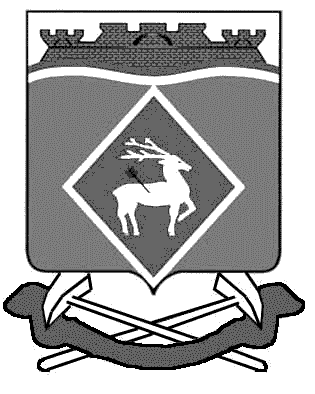 